Meeting Minutes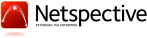 Project Name: <Enter project name> Daily development team meetingMeeting date: 9/10/2012(Previous meeting date: 7/13/2012; Next meeting date: 7/17/2012)Meeting Time: 8:00 – 9:00 AM CSTLocation: <Physical location name or Online>AttendeesDiscussions    Item 1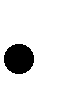 Important points discussed     Item 2Important points discussedDecisionsDecision 1Decision 2Action ItemsCompleted: (Action items completed since last meeting)[Name] action item[Name] action itemNew: (Action items identified in this meeting)[Name] action item 1[Name] action item 2Carried over: (Previously identified action items not yet completed)[Name] action item[Name] action itemMinutes prepared by: [ Name / Date ]Company Confidential – for internal use only	Page 1 of 1NameOrganizationProject Role/TitleInvitedPresentPerson 1NetspectiveProject managerOrganizerYesPerson 2Development teamProject managerYesYesPerson 3NetspectiveArchitectYesYesPerson 4Development teamDevelopment leadYesYesPerson 5Development teamDeveloper 1OptionalNo